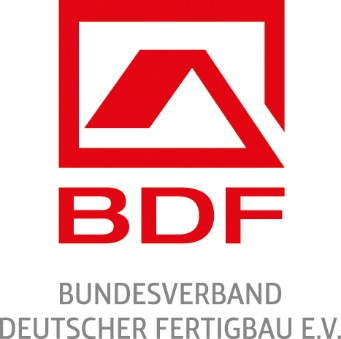 „Tag des deutschen Fertigbaus“ am 5. Mai 2019Fertighäuser live erleben – Aktionen in SüddeutschlandBad Honnef. In Süddeutschland öffnen viele namhafte Holz-Fertighaus-Hersteller ihre Türen am „Tag des deutschen Fertigbaus“. Sie zeigen eindrucksvoll die Vielfalt und die hohen Qualitätsstandards der modernen Holzfertigbauweise. Neben spannenden Einblicken können sich Bauinteressierte vielerorts auf ein abwechslungsreiches Rahmenprogramm für Klein und Groß freuen.Im Werk von Fertighaus WEISS in Oberrot erhalten Bauinteressenten Einblicke in die moderne Holz-Fertigbauweise und können in der Fertighaus WEISS MusterhausWelt verschiedene Häuser erkunden. Informationen rund um den Hausbau, individuelle Architekten- und Finanzierungsberatung sowie Energievorträge ergänzen den Aktionstag. Die Kleinen können sich im WEISS-Kinderland vergnügen und auch für das leibliche Wohl wird bestens gesorgt.FischerHaus (Bodenwöhr) lädt die Besucher zu einer Werksführung durch die Produktion ein und bietet informative Energie- und Finanzierungsvorträge an. Das Musterhaus Seegarten, die Küchenwelt sowie das Hausdesignzentrum sind zur Besichtigung geöffnet. Die kleinen Besucher können sich auf der Hüpfburg austoben oder beim Kinderschminken künstlerisch verzieren lassen, ehe eine Stärkung an Essens- und Getränkeständen wartet.In Falkenberg bei Haas Fertigbau können Bauinteressierte an einer Produktionsführung teilnehmen und sich bei Fachvorträgen über Photovoltaik, Heiztechnik und Lichtplanung informieren. Ein bunter Frühlingsmarkt rund um Haus & Garten sowie Wohnen & Lifestyle wird bei Hanse Haus in Oberleichtersbach veranstaltet. Besucher bekommen Einblicke in die Produktion, ins Bauherrenzentrum und in verschiedene Ausstellungshäuser. Begleitet wird der Frühlingsmarkt mit Live-Musik, Food-Trucks und einem großen Kinderprogramm. Wer sich einmal einen Blick von oben auf das Geschehen verschaffen möchte, erhält bei einem Helikopter-Rundflug Möglichkeit dazu. Lehner Haus (Heidenheim) bietet am 4. und 5. Mai Werksführungen und verschiedene Fachvorträge für Bauinteressenten an. Bei Fragen zum Hausbau, zur Architektur und zur Bemusterung stehen kompetente Ansprechpartner zur Verfügung. Eine Kinderbetreuung sorgt für gute Laune und Unterhaltung beim Nachwuchs und auch für das leibliche Wohl wird bestens gesorgt.LUXHAUS (Georgensgmünd) feiert seinen Tag der offenen Tür am 11. Mai. Hier werden ein umfassendes Programm mit Demonstrationen und Vorträgen rund ums Bauen sowie Werksführungen und Boutique-Begehungen geboten. Ein Lehrpfad mit Informationen zu den unterschiedlichen Baumaterialien und zur Konstruktion kann von den Besuchern erkundet werden. Die Kleinen dürfen sich auf ein tolles Kinderprogramm freuen und auch für die Beköstigung wird mit verschiedenen Foodtrucks bestens gesorgt. Im nahe gelegenen Baugebiet „Steinbacher Höhe“ können Bauinteressierte beim Hausaufbau und anschließendem Richtfest live dabei sein.Bei Regnauer in Seebruck am Chiemsee können Hausbauinteressenten an Werksführungen teilnehmen und erhalten dabei exklusive Einblicke in die Holz-Fertighaus-Fertigung. Das Bemusterungszentrum sowie die Musterhäuser stehen ebenfalls zur Besichtigung offen. Ergänzt wird der Aktionstag durch aufschlussreiche Fachvorträge und anschließend abgerundet durch ein leckeres Angebot an Kaffee und Kuchen.Unter dem Motto „SCHÖN. GESUND. BEZAHLBAR.“ veranstaltet SchwörerHaus seinen „Tag des deutschen Fertigbaus“ in Hohenstein-Oberstetten. Auf dem Programm stehen die Eröffnung einer modernen Stadtvilla sowie die Besichtigung der Fertighaus-Produktion und der neuen Produktionshalle für FlyingSpace-Wohnmodule. Bei verschiedenen Vorträgen und Präsentationen können angehende Bauherren Informationen zum Hausbau sammeln. Neben einem großen Kinder-Mitmach-Programm der Schwörer Azubis können vielseitige Erfahrungen beim Schwörer-Erlebnisparcours und bei der Fahrt mit dem SchwörerHaus-Ballon gesammelt werden.Zum Informationstag lädt Sonnleitner ins Werk in Ortenburg ein. Bauinteressierte können sich auf eine Werksführung durch sämtliche Produktionsbereiche sowie auf baubiologische Beratung und Vorträge zum Thema „richtig gut bauen + wohnen“ freuen.In Weissach im Tal öffnet TALBAU-Haus die Türen zur Produktion und zum Musterhaus. In der Musterbox können sich angehende Bauherren von Architekten und Fachausstattern ausgiebig beraten lassen. Leckeres Streetfood und ein buntes Kinderprogramm lassen die Herzen der kleinen und großen Besucher höher schlagen. Lustige Bilder können in der Fotobox mit dem TALBAU-Haus Maskottchen geknipst werden.WeberHaus öffnet seine Türen im Werk in Rheinau-Linx von 10 bis 18 Uhr. Bei einem Spaziergang durch den Erlenpark können neun Ausstellungshäuser besichtigt und variantenreiche Hausideen gesammelt werden. Höhepunkt ist die Eröffnung des neuen Ausstellungshauses sunshine 220. Im Universum der Zeit kann auf 20.000 Jahre Bau- und Wohngeschichte zurückgeblickt werden, wohingegen bei der Werksbesichtigung die neueste Fertigungstechnik gezeigt wird und Interessierte hinter die Kulissen des Fertighausbaus blicken können. Spannende Fachvorträge zum Thema Bauen und Wohnen werden im Parkpavillon angeboten. Neben abwechslungsreichen Spielattraktionen für Kinder gibt es außerdem auch etwas zu gewinnen. Ein vielfältiges Bewirtungsangebot und Live-Musik runden den Tag ab. Zugleich feiert WeberHaus seinen „Tag der Ausbildung“: Jugendliche erhalten einen Einblick in den Ausbildungsablauf und interessante Informationen über WeberHaus als Ausbildungsbetrieb.In Osterhofen bei Wolf System wird Wolf’s MaiBAUmfest mit Eröffnung des „cubushome“ sowie Besichtigung der Schauproduktion und -montage gefeiert. Musikalische Unterhaltung, Kinderanimation, ein Mini-Bagger-Wettbewerb und viele weitere spannende Aktionen ergänzen den Informationstag. Zusätzlich gibt es tolle Preise zu gewinnen und leckere Speisen und Getränke sind im Angebot.Auch in einigen Musterhäusern finden am „Tag des deutschen Fertigbaus“ abwechslungsreiche Aktionen statt. ELK Haus präsentiert sein neues Musterhaus in der FertighausWelt Nürnberg und bietet ein Back-Tag für Groß und Klein im Musterhaus in München Poing an. Bei GRIFFNER im Musterhaus Classic in Poing können Besucher an einem tollen Gewinnspiel teilnehmen. Zu gewinnen gibt es ein Wochenende im GRIFFNER Musterhaus in der schönen Weingegend im Schilcherland in Österreich. Getreu dem Motto: „Das GRIFFNER Wohngefühl live erleben“. Rubner Haus aus Kiens in Südtirol feiert am Tag des deutschen Fertigbaus die Wiedereröffnung seiner umgestylten Musterhäuser in Poing und präsentiert in Zusammenarbeit mit Würth und Hevolus Innovation die Rubner Virtual Reality.In der FertighausWelt Günzburg, direkt neben dem LEGOLAND Deutschland, präsentieren 20 namhafte Fertighaushersteller ihre modernen Musterhäuser. Und auch im Gewerbepark Heßdorf, in der FertighausWelt Nürnberg, können sich Bauinteressierte von der modernen Holz-Fertigbauweise inspirieren lassen und  19 voll eingerichtete Musterhäuser entdecken. In allen Musterhäusern stehen kompetente Fachberater rund ums Thema Hausbau für persönliche Gespräche zur Verfügung.Die großen Musterhausparks in Mannheim, Fellbach, Offenburg, Villingen-Schwenningen, Poing, Ulm und Estenfeld sind am „Tag des deutschen Fertigbaus“ ebenfalls geöffnet. Die Musterhäuser können dort ganz unverbindlich besichtigt werden. Weitere Informationen zum Tag des deutschen Fertigbaus gibt es auf https://www.fertighauswelt.de/tag-des-deutschen-fertigbaus.html.Bild: Fertighäuser und wie sie hergestellt werden – das und vieles mehr gibt es am „Tag des deutschen Fertigbaus“. Foto: BDF/TALBAU-Haus30 Jahre Qualitätsgemeinschaft Deutscher Fertigbau (QDF)Im Mai 1989 vollzog der Bundesverband Deutscher Fertigbau (BDF) eine Wende im Fertighausbau: Er rief die Qualitätsgemeinschaft Deutscher Fertigbau (QDF) ins Leben und fortan verpflichteten sich Deutschlands führende und im BDF organisierte Fertighaushersteller freiwillig zur Einhaltung der höchsten Qualitätsanforderungen. Bis heute stellt die QDF die Spitze des dreistufigen Qualitätssystems im Fertighausbau dar. Die Anforderungen werden regelmäßig an den Stand der Technik angepasst, sodass Häuser mit QDF-Siegel stets ein zukunftssicheres Zuhause für Baufamilien sind. Die Einhaltung der QDF-Satzung wird jährlich von unabhängigen Gutachtern im Werk und auf der Baustelle überwacht. 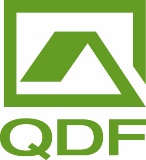 26. April 2019